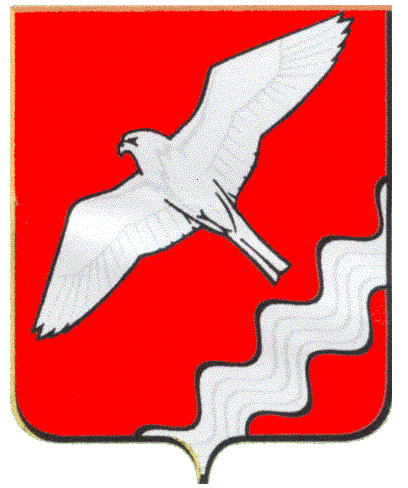 ДУМА МУНИЦИПАЛЬНОГО ОБРАЗОВАНИЯ КРАСНОУФИМСКИЙ ОКРУГ СОРОК ВТОРОЕ ЗАСЕДАНИЕ  ПЯТОГО СОЗЫВАРЕШЕНИЕот 26 ноября 2015 г.  № 361г. КрасноуфимскС целью совершенствования порядка регулирования землепользования и застройки на территории населенных пунктов  Муниципального образования Красноуфимский округ, реализации прав и законных интересов граждан, в соответствии со ст. 31, 32, 33, 35 Градостроительного кодекса РФРЕШИЛА:	1. Внести  изменения  в   карты градостроительного зонирования в границах населенных пунктов  Муниципального образования  Красноуфимский округ, связанных с уточнением размещения территориальных зон в населенных пунктах д.Колмаково (приложение № 1),  с.Средний Бугалыш (приложение № 2), д.Подгорная (приложение № 3), д.Зауфа (приложение №4), с.Сарсы-Вторые (приложение № 5).         2. Опубликовать настоящее решение в газете «Вперед» и на официальном сайте МО Красноуфимский округ.        3. Контроль за выполнением данного решения возложить на постоянную депутатскую комиссию по экономической политике, бюджету и налогам (Вышегородцев П.А.).Глава Муниципального образованияКрасноуфимский округ                                                                О.В. Ряписов                                                                                                                                           Приложение № 1к решению ДумыМОКрасноуфимский округ                                                                                          от   26.11.2015 г. N 361 Измененияв карту градостроительного зонирования  в части изменения границ территориальных зонв населенном пункте деревня КолмаковоПриложение № 2  к решению Думы МОКрасноуфимский округ                                                                                                            от   26.11.2015 г. N 361Измененияв карту градостроительного зонирования  в части изменения границ территориальных зон в населенном пункте село Средний БугалышПриложение № 3  к решению Думы МОКрасноуфимский округ                                                                                                            от   26.11.2015 г. N 361 Измененияв карту градостроительного зонирования  в части изменения границ территориальных зон в населенном пункте деревня ПодгорнаяПриложение № 4  к решению Думы МОКрасноуфимский округ                                                                                                          от   26.11.2015 г. N 361Измененияв карту градостроительного зонирования  в части изменения границ территориальных зон в населенном пункте деревня ЗауфаПриложение № 5  к решению Думы МОКрасноуфимский округ                                                                                                           от   26.11.2015 г. N 361Измененияв карту градостроительного зонирования  в части изменения границ территориальных зон                                    в населенном пункте село Сарсы-ВторыеО внесении изменений в  карты градостроительного зонирования в границах населенных пунктов Муниципального образования Красноуфимский округп/п №Местонахождения земельного участкаИзменение в наименовании территориальной зоны1Земельный участок полосы отвода железной дороги в границах станции Зюрзя, занимаемого объектами недвижимого имущества находящимися в собственности ОАО «РЖД» (Станционные пути Зюрзинского гравийного карьера. Крыловская ветка протяженностью: 4175м  литер:364) . Земельный участок располагается по северной границе населенного пункта. Зону коммунально-складских объектов (индекс «П-3) и  зону озеленения специального назначения (индекс «С-1)  в зону  объектов железнодорожного транспорта (индекс «Т-1).п/п №Местонахождения земельного участкаИзменение в наименовании территориальной зоны1Земельный участок, расположенный   по ул. Березовая,1б,  в северной и восточной частях граничащий с санитарно-защитной зоной предприятий, сооружений и иных объектовЗону открытого природного ландшафта (индекс «Р-4») в зону  застройки индивидуальными жилыми домами (индекс «Ж-2»).п/п №Местонахождения земельного участкаИзменение в наименовании территориальной зоны1Земельный участок площадью 625 кв.м., расположенный в кадастровом квартале 66:14:1001001  по ул. Центральная,8а  под строительство котельной. Зону  делового, общественного и коммерческого назначения (индекс «О-1») в зону производственно-коммунальных объектов IV-V класса опасности (индекс «П-2) с определением размеров санитарно-защитной зоны.п/п №Местонахождения земельного участкаИзменение в наименовании территориальной зоны1 Земельный участок,  расположенный  по ул. Луговая,1в    Зону   озеленения специального назначения (индекс «С-1»)  в зону застройки индивидуальными жилыми домами  (индекс «Ж-2»).п/п №Местонахождения земельного участкаИзменение в наименовании территориальной зоны1Земельный участок с кадастровым номером 66:14:4901001:641  площадью 2000 кв.м., расположенный  по ул. Заречная, д.16  для размещения здания церкви.Зону застройки индивидуальными жилыми домами (индекс «Ж-2») в зону делового, общественного и коммерческого назначения (индекс «О-1»).